Representative Mark Neuman			HB 150 Technical and 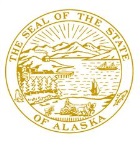 Alaska State Capital, Rm. 513				Vocational Education Program	Rep.Mark.Neuman@akleg.govTechnical and Vocational Education Program (TVEP)*The Technical and Vocational Education Program (TVEP) was established in 2000. The purpose of this program is to provide grants to technical and vocational education entities to provide industry specific training, on-the-job training and classroom job linked training. The authority for this program is Alaska Statute 23.15.840, grants for technical and vocational education. Funds for the program are appropriated from amounts the state collects in unemployment insurance contributions, and are provided to the Alaska Workforce Investment Board. The board establishes a list of priorities for training under this program. To the extent that funding is available, grants are awarded to entities that apply for funding by the deadline established by the board. The board gives priority to applications from qualified entitles whose purpose is listed first on the list of priorities. If money remains after grants for the first priority have been awarded, the board may then make grants to those entities whose purpose is listed next on the priority list.Note: In recent years, the Alaska State Legislature has appropriated money from the program for specific grants to designated recipients for capital improvement projects. In appropriating the funds, the Legislature has not specified any additional requirements on the use of those funds.AS.23.15.835 (a) the department shall collect from each employee an amount equal to one-tenth of one percent of the wages. as set out in AS.23.20.175. on which the employee is required to make contribution under AS.23.20.290 (d). The department shall remit to the Department of’ Revenue, in accordance with AS.37.l0.050, money collected under this subsection. Note: According to House Bill No. 2 (HB 2) the amount to he collected went from one tenth of one percent to .15 percent effective July 1, 2008. Types of Services Allowed and Un-allowed Subject to the limits of its grant. an entity receiving a grant under this program shall provide one or more of the following program elements (AS 23.15.840 (c)):• Industry specific training• On-the-job training• Institutional or classroom job-linked trainingThe entity’s activities do not replace or complete in any way with a federally approved apprenticeship program or any other training programs (AS 23.1 5.840(a)(2)). Grants may not be awarded it the grant would displace money available through existing private technical and vocational educational education programs (AS 23.15.840 (h)).*The above information sheet obtained from the Department of Labor and Workforce Development Website